مجلس حقوق الإنسانبيان وفد جمهورية مصر العربيةخلال الدورة السادسة والثلاثون للفريق العامل المعنى بالاستعراض الدورى الشاملتقرير منغوليا  (4 نوفمبر 2020)ـــــ    السيد الرئيس،    يُرحب وفد مصر بوفد منغوليا، ويشكره على العرض القيّم والشامل لتقرير بلاده الوطنى، ونأمل فى أن تُسهم مراجعة اليوم إيجاباً فى مواصلة منغوليا جهودها الرامية إلى تعزيز حماية واحترام حقوق الإنسان.    ونُشيد بالخطوات الإيجابية التي اتخذتها حكومة منغوليا منذ المراجعة الدورية الأخيرة، خاصةً فيما يتعلق بالجهود المبذولة لخفض معدلات وفيات الأمهات والرضع، ومكافحة العنف العائلى وحماية حقوق الأطفال، ومكافحة الإتجار فى البشر، والاهتمام بالفئات المُستضعفة مثل النساء والأطفال والأشخاص ذوى الاحتياجات الخاصة، بالإضافة إلى التطور الملحوظ فى المنظومة التعليمية.ويودُ وفد مصر تقديم التوصيات التالية:بذل الجهود اللازمة لضمان نزاهة وشفافية القضاء، ومحاسبة المتورطين فى عمليات التعذيب، ورفع القيود المفروضة على وسائل الإعلام واستخدام الإنترنت.القضاء على جميع أشكال التمييز العنصرى، والحد من خطاب الكراهية ضد الأجانب. توفير الظروف الملاءمة للعمال المهاجرين وضمان تمتعهم بنفس حقوق العمال المنغوليين، والتصديق على الاتفاقية الدولية لحماية حقوق العمال المهاجرين وأسرهم، وإيلاء الاهتمام اللازم لمكافحة الاتجار فى البشر.    وختاماً، يُعرب وفد مصر عن خالص تمنياته لحكومة وشعب منغوليا بالتقدم فى مسيرة تعزيز حماية واحترام حقوق الإنسان.   وشكرا سيدى الرئيسالبعثة الدائمة لجمهورية مصر العربية  لدى مكتب الأمم المتحدة ومنظمة التجارة العالمية والمنظمات الدولية الأخرى بجنيفـــــــ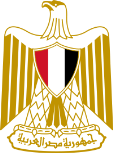 Permanent Mission of  Egypt to the United Nations Office, the WTO and other International Organizations in Genevaـــــ